ASPTT AVIGNON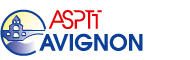         ASSEMBLEE GENERALE SECTION TENNIS DU 28 JUIN 2016Présents : J.COQ S.ARNAL R.COULOUVRAT  R.CONSOLIN  E.LABBE  R.GUILLOT  W.BARSBY                  O. CAUSSEAbsents excusés : R.CURAT  B.GAY  F.BARNICAUD  G.VALDENAIREMot de bienvenue du PrésidentRapport moralPas de tournoi organisé pour la saison 2015-201635 adhérents 2015-2016Pas de compétitions, hormis la convivialité et le challenge des vignes (l’équipe finit respectivement 5° sur 7 et avant dernière…), épreuves perturbées par divers problèmes de santé…2 enfants ont été entraînés le mercredi pour cette saisonRapport FinancierRapport joint en annexeVote à l’unanimité pour le rapport moral et le rapport financierBudget prévisionnelPour la saison 2016-2017 aucune dépense importante n’est prévisible, si ce n’est la réfection du sol pour le court couvert, la recherche de devis est faite actuellement.Le « démoussage » des courts extérieurs sera poursuivi.Renouvellement du bureau Section TennisAucune candidature ne s’est manifestée avant cette AG. Toutefois, le remplacement du poste de Secrétaire est proposé, en la personne d’Etienne LABBE  qui remplace    Wilfrid BARSBY.Le nouveau bureau est donc officialisé par l’AG : Président Robert GUILLOT, Secrétaire Etienne LABBE, Trésorier Roger CURAT.Montant du droit d’adhésionAprès discussion, le droit d’adhésion pour la saison 2016-2017 est fixé à : 125 Euros pour tout adulte, 90 Euros  pour un enfant de – de 16 ans, et 210 Euros pour un couple.Ce droit d’adhésion inclut la licence FFT (25 Euros) et l’adhésion à l’ASPTT AVIGNON.Comme convenu à l’automne 2015, une participation de 5 Euros par adhérent pour le fonctionnement du Siège sera prélevée en octobre 2016, comme pour toutes les sections.Calendrier ouverture saison 2016-2017Changement du badge et renouvellement adhésion à compter du mardi 6 septembre 2016Questions diversesL’électricité du court couvert sera programmée pour s’arrêter à 20 heuresOlivier PEYTUVI devra demander le renouvellement de son contrat libéral avant le début de la saison.